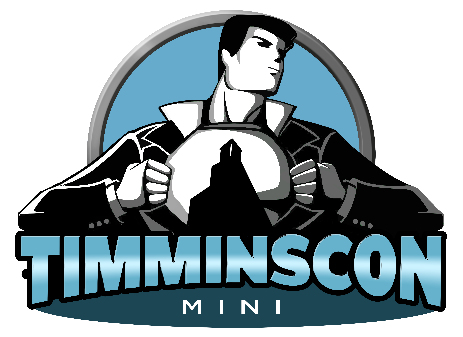 APPLICATION FOR EXHIBITOR SPACEFor Office Use OnlySECURITYAt all times during the Event, the Exhibitor shall be solely responsible to safeguard its property. The EventOrganizer shall not be liable for any loss, damage, theft, or otherwise sustained by Exhibitor during theEvent. However, security will be on site during the entire event.DISPLAY RESTRICTIONS AND SAFETY1. The Event is alcohol free. Alcohol and consumption of alcohol by Exhibitors is not permitted.2. A limited number of power outlets are available for use and MUST be booked and paid at the time ofapproval.3. All booths MUST BE MANNED during exhibit hours.4. As a protection to all exhibitors, management reserves the right to restrict exhibits which in itsjudgment, because of noise, safety or for any other reason, may be objectionable and / or detractfrom the character of the Event.5. Any inflatable objects used in display, must be safely secured and attached to such display.6. Products that cause hazards or pose a safety concern to public/exhibitors such as slip hazards,products that cause bodily harm; trip hazards, etc. will not be permitted at the discretion of the EventOrganizer. The Event Organizer may request the termination of product use, relocation, etc. asdeemed necessary.BOOTH ALLOCATIONThe Event Organizer will assign Booth spaces to the Exhibitor. Information regarding booth assignmentwill be communicated to the Exhibitor prior to the Event. The Event Organizer reserves the right to alterassigned space(s) if it is deemed necessary to the best interest of the Event.EXHIBITOR EXCLUSIVITYThe Event Organizer will not restrict or provide exclusivity to one activity or product from anotherbusiness providing a like or same activity or product during the Event. The Event Organizer will do itsbest to have the booths allocated to different areas within the exhibit hall however cannot guaranteedistance or location. All booth assignments are at the discretion of the Event Organizer.EXHIBITOR PARKINGEvent organizer will follow up via email with loading and parking information within 2 weeks of the Event.EXHIBITOR GUIDELINESMove-In/Move-Out TimesSet-up of Booths must take place on Friday September 23rd between the hours of 9:00am – 9:00pm.Booth(s) must be closed at 6:00pm on Saturday, September 24th and dismantled starting at 4:00pm on Sunday, September 25th.  No displays can be removed from the Event prior to the Event closing time.EXHIBITOR RULES AND REGULATIONSBooth Space & SoundExhibitors must not extend their displays beyond the space allotted. Any Exhibitor using soundequipment (video or audio tapes) should keep the volume at a minimum to avoid distracting otherexhibitors.Exhibit Booth Operationa. Exhibitor shall be self-sufficient and shall be responsible for all costs incurred in the setup,operation and tear down of its booth.b. All persons working in the Exhibitor booth are the responsibility of the Exhibitor, and the Exhibitorassumes all responsibility for its training and activities.c. Exhibitor is expected to keep its booth clean and assist with ensuring the best possibleexperience for Event participants.SignageExhibitor must provide and display a sign with its business name on or within its allocated boothspace and visible to the public at all times. Exhibitor signs and/or posters may not be affixed toany surfaces not brought by the vendor themselves. Exhibitor signage must not interfere withwalkways.Distribution of Printed MaterialsMarketing or promotion of Exhibitor’s activity or program must be confined to Exhibitor’s allottedbooth area.Labour/DrayageExhibitors must provide their own labour for the unloading of trucks and transportation of equipmentand display materials to and from the exhibit area. The Event Organizer does not provide labour forthis purposeCOVID-19 RegulationsVendors will be required to follow all COVID-19 guidelines imposed by the province and/or eventorganizers. This includes wearing masks at all times while in their booth and/or when interacting with thepublic. Masks mandates may be requested by event organizers regardless of provincial COVID-19mandates are being lifted and must be followed by all exhibitors.Liability & InsuranceThe Exhibitor shall indemnify, defend and hold harmless the Event Organizer. Event Organizer isThe Northern Ontario Expo, their respective Board of Directors, volunteers, agents and suppliers from and against any and all claims, demands, causes of action and costs, including legal fees for damages of anykind whatsoever including without limitation, any action of any nature by the Event Organizer,including the Event Organizer’s failure to hold the Event as scheduled and/or direct damages toproperty and injury or death to persons, caused by, arising from or connected with the Exhibitor’soccupancy or use of the space by any act or omission on the part of the Exhibitor, its employees,agents, contractors, subcontractors or invitees which may cause or result in any such damage, injuryor death. The Event Organizer reserves the right to change the date or dates upon which the Eventis held, and/or the location at which the Event is held and shall not be liable for damages orotherwise by reason of any such change. In the event that the Event is cancelled for any reasonbeyond the Event Organizer’s control (such as, but not limited to, Acts of God, restrictivegovernment regulations, riots, disasters, strikes, curtailment of transportation facilities, insurrections,war, terrorist activities, quarantine restrictions, or public health emergencies of national orinternational concern) then the Event Organizer shall in no way whatsoever be liable to the Exhibitor.By signing below, you confirm that you have read and agreed to the above terms and conditions that all exhibitors are adhered to follow.